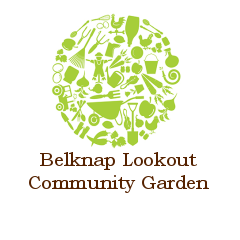 2018 Garden Guidelines (with dates and discussion points for 2019)The discussion points will be reviewed and finalized as a group on Saturday, April 13Garden guidelines were created to clearly outline rules and expectations of gardeners. The purpose of the guidelines is to help create a great and fruitful season for all while promoting community involvement. The following guidelines have been established by the members of this garden. Please read the guidelines and direct any questions or comments to the community garden leadership team. All gardeners are required to regularly participate in garden work days and participate in maintenance of the garden overall.Garden meetings and work parties will be scheduled throughout the season (initial potluck, clean up and meeting including guidelines amendments on Saturday April 13 from noon to 2 pm; work sessions followed by potlucks on the second Saturday of May-September from 10 am to noon). Please do your best to attend and get to know your fellow gardeners and help with garden upkeep and special projects!Keep your plot tended. If your plot appears untended for a period of time, you will be contacted by the garden monitor. Failure to tend to your lot may result in your lot being assigned to another gardener. If you plan on being out of town for an extended period, please contact the garden monitor ahead of time and seek help from other gardeners. 2019 Point of discussion! Do we want to require those who are not available to participate in communal garden tasks on a different time or day during the week of the work day, and if so how will that be tracked, OR do we want to establish that other gardeners may tend unkempt plots during the communal work session?Be respectful of other gardeners. Please plant tall plants and vines in places where they will not interfere with your neighbor’s plot. Planting illegal plants is prohibited.Illegal substances are not allowed on garden premises.At the end of gardening season, all dead plants and non-planting materials (string, wire, wood, metal, plastic, etc.) must be removed and disposed of properly and all gardens left neat & tidy. If your garden is not cleaned up by Nov 1st, you could lose the opportunity to garden next season.Pick up litter when you see it. Please help to keep the lot clean and report any garbage dumping that you see.Do not apply anything to or pick anything from another person’s plot without their express approval.2019 Point of discussion! As in the prior discussion above, do we want to establish that if someone does not attend the work day and their produce is ready to be picked, that other attendees will be allowed to pick it so it does not go to waste?Watering will be delegated. Please do not leave water on unattended. Please stick to regular watering schedules and do not over water your plot or the plots of other gardeners.2019 – note watering arrangements are currently TBD.Please supervise children in the garden. Report theft, vandalism, and unusual activities to the garden leadership team. If you believe you are witnessing a crime or emergency, please call 911. Use common courtesy, be considerate of your neighbors and enjoy the garden.Violation of gardener guidelines: if any of the guidelines are violated you will be contacted by phone or email and have one week to address the violation. After one week, if the violation has not been remedied, you may lose your gardening privileges.

Belknap Lookout Community Garden Contacts:
NOBL staff, Elianna Bootzin: 616-454-8413, noblgr@gmail.com 
Garden Lead, Amy Gautraud: 269-689-7070, amybobalik@gmail.com 